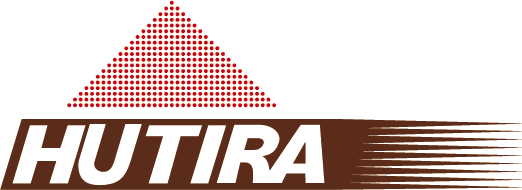 01/202101/202101/202101/2021RABATOVÝ LISTRABATOVÝ LISTRABATOVÝ LISTRABATOVÝ LISTRABATOVÝ LISTRABATOVÝ LISTRABATOVÝ LISTRABATOVÝ LISTRABATOVÝ LISTOdběratel:Vodovody a kanalizace Přerov, a.s.Vodovody a kanalizace Přerov, a.s.Vodovody a kanalizace Přerov, a.s.Vodovody a kanalizace Přerov, a.s.Vodovody a kanalizace Přerov, a.s.Kont.osoba:Marek SýkoraMarek SýkoraMarek SýkoraAdresa:Šířava 482/21, Přerov I - Město750 02 PřerovŠířava 482/21, Přerov I - Město750 02 PřerovŠířava 482/21, Přerov I - Město750 02 PřerovŠířava 482/21, Přerov I - Město750 02 PřerovŠířava 482/21, Přerov I - Město750 02 Přerovtel.724 750 342
724 750 342
724 750 342
Email.sykora@hutira.czsykora@hutira.czsykora@hutira.czIČ:4767452147674521476745214767452147674521TYPTYPTYPTYPTYPTYPRABATRABATRABATObjednávací kódObjednávací kódObjednávací kódObjednávací kódVodoměrné šachtyVodoměrné šachtyVodoměrné šachtyVodoměrné šachtyVodoměrné šachtyVodoměrné šachtyVodoměrné šachtyVodoměrné šachtyVodoměrné šachtyVodoměrné šachtyVodoměrné šachtyVodoměrné šachtyVodoměrné šachtyVodoměrná šachta Modulo 1S vystrojená pro 1 vodoměr, 115/130 cm, 0,5 tVodoměrná šachta Modulo 1S vystrojená pro 1 vodoměr, 115/130 cm, 0,5 tVodoměrná šachta Modulo 1S vystrojená pro 1 vodoměr, 115/130 cm, 0,5 tVodoměrná šachta Modulo 1S vystrojená pro 1 vodoměr, 115/130 cm, 0,5 tVodoměrná šachta Modulo 1S vystrojená pro 1 vodoměr, 115/130 cm, 0,5 tVodoměrná šachta Modulo 1S vystrojená pro 1 vodoměr, 115/130 cm, 0,5 t%%%VM0258135VM0258135VM0258135VM0258135Vodoměrná šachta Modulo 1 vystrojená pro 1 vodoměr, 115/130 cm, 12,5 tVodoměrná šachta Modulo 1 vystrojená pro 1 vodoměr, 115/130 cm, 12,5 tVodoměrná šachta Modulo 1 vystrojená pro 1 vodoměr, 115/130 cm, 12,5 tVodoměrná šachta Modulo 1 vystrojená pro 1 vodoměr, 115/130 cm, 12,5 tVodoměrná šachta Modulo 1 vystrojená pro 1 vodoměr, 115/130 cm, 12,5 tVodoměrná šachta Modulo 1 vystrojená pro 1 vodoměr, 115/130 cm, 12,5 t%%%VM0258065VM0258065VM0258065VM0258065Vodoměrná šachta Modulo 2S vystrojená pro 2 vodoměry, 115/130 cm, 0,5 tVodoměrná šachta Modulo 2S vystrojená pro 2 vodoměry, 115/130 cm, 0,5 tVodoměrná šachta Modulo 2S vystrojená pro 2 vodoměry, 115/130 cm, 0,5 tVodoměrná šachta Modulo 2S vystrojená pro 2 vodoměry, 115/130 cm, 0,5 tVodoměrná šachta Modulo 2S vystrojená pro 2 vodoměry, 115/130 cm, 0,5 tVodoměrná šachta Modulo 2S vystrojená pro 2 vodoměry, 115/130 cm, 0,5 t%%%VM0258139VM0258139VM0258139VM0258139Vodoměrná šachta Modulo 2 vystrojená pro 2 vodoměry, 115/130 cm, 12,5 tVodoměrná šachta Modulo 2 vystrojená pro 2 vodoměry, 115/130 cm, 12,5 tVodoměrná šachta Modulo 2 vystrojená pro 2 vodoměry, 115/130 cm, 12,5 tVodoměrná šachta Modulo 2 vystrojená pro 2 vodoměry, 115/130 cm, 12,5 tVodoměrná šachta Modulo 2 vystrojená pro 2 vodoměry, 115/130 cm, 12,5 tVodoměrná šachta Modulo 2 vystrojená pro 2 vodoměry, 115/130 cm, 12,5 t%%%VM0258066VM0258066VM0258066VM0258066Vodoměrná šachta Maec Compozit 1150 vystrojená pro 1 vodoměr, 12,5 tVodoměrná šachta Maec Compozit 1150 vystrojená pro 1 vodoměr, 12,5 tVodoměrná šachta Maec Compozit 1150 vystrojená pro 1 vodoměr, 12,5 tVodoměrná šachta Maec Compozit 1150 vystrojená pro 1 vodoměr, 12,5 tVodoměrná šachta Maec Compozit 1150 vystrojená pro 1 vodoměr, 12,5 tVodoměrná šachta Maec Compozit 1150 vystrojená pro 1 vodoměr, 12,5 t%%%VM0258701VM0258701VM0258701VM0258701Náhradní díly a příslušenství k vodoměrným šachtámNáhradní díly a příslušenství k vodoměrným šachtámNáhradní díly a příslušenství k vodoměrným šachtámNáhradní díly a příslušenství k vodoměrným šachtámNáhradní díly a příslušenství k vodoměrným šachtámNáhradní díly a příslušenství k vodoměrným šachtám%%%Poznámky:Poznámky:výše rabatu je vztažena na platný ceník firmy HUTIRA  Brno s.r.o. standardní splatnost faktur je 30 dnůvíce informací Vám poskytnou pracovníci obchodního oddělení dodavatele (CF)výše rabatu je vztažena na platný ceník firmy HUTIRA  Brno s.r.o. standardní splatnost faktur je 30 dnůvíce informací Vám poskytnou pracovníci obchodního oddělení dodavatele (CF)výše rabatu je vztažena na platný ceník firmy HUTIRA  Brno s.r.o. standardní splatnost faktur je 30 dnůvíce informací Vám poskytnou pracovníci obchodního oddělení dodavatele (CF)výše rabatu je vztažena na platný ceník firmy HUTIRA  Brno s.r.o. standardní splatnost faktur je 30 dnůvíce informací Vám poskytnou pracovníci obchodního oddělení dodavatele (CF)výše rabatu je vztažena na platný ceník firmy HUTIRA  Brno s.r.o. standardní splatnost faktur je 30 dnůvíce informací Vám poskytnou pracovníci obchodního oddělení dodavatele (CF)výše rabatu je vztažena na platný ceník firmy HUTIRA  Brno s.r.o. standardní splatnost faktur je 30 dnůvíce informací Vám poskytnou pracovníci obchodního oddělení dodavatele (CF)výše rabatu je vztažena na platný ceník firmy HUTIRA  Brno s.r.o. standardní splatnost faktur je 30 dnůvíce informací Vám poskytnou pracovníci obchodního oddělení dodavatele (CF)výše rabatu je vztažena na platný ceník firmy HUTIRA  Brno s.r.o. standardní splatnost faktur je 30 dnůvíce informací Vám poskytnou pracovníci obchodního oddělení dodavatele (CF)výše rabatu je vztažena na platný ceník firmy HUTIRA  Brno s.r.o. standardní splatnost faktur je 30 dnůvíce informací Vám poskytnou pracovníci obchodního oddělení dodavatele (CF)výše rabatu je vztažena na platný ceník firmy HUTIRA  Brno s.r.o. standardní splatnost faktur je 30 dnůvíce informací Vám poskytnou pracovníci obchodního oddělení dodavatele (CF)výše rabatu je vztažena na platný ceník firmy HUTIRA  Brno s.r.o. standardní splatnost faktur je 30 dnůvíce informací Vám poskytnou pracovníci obchodního oddělení dodavatele (CF)Dodavatel:HUTIRA-BRNO, s.r.o.Vintrovna 398/29PopůvkyDodavatel:HUTIRA-BRNO, s.r.o.Vintrovna 398/29PopůvkyDodavatel:HUTIRA-BRNO, s.r.o.Vintrovna 398/29PopůvkyDodavatel:HUTIRA-BRNO, s.r.o.Vintrovna 398/29PopůvkyDatumOdběratelVodovody a kanalizace Přerov, a.s.Šířava 482/21, Přerov I - Město750 02 PřerovOdběratelVodovody a kanalizace Přerov, a.s.Šířava 482/21, Přerov I - Město750 02 PřerovOdběratelVodovody a kanalizace Přerov, a.s.Šířava 482/21, Přerov I - Město750 02 PřerovOdběratelVodovody a kanalizace Přerov, a.s.Šířava 482/21, Přerov I - Město750 02 PřerovOdběratelVodovody a kanalizace Přerov, a.s.Šířava 482/21, Přerov I - Město750 02 PřerovOdběratelVodovody a kanalizace Přerov, a.s.Šířava 482/21, Přerov I - Město750 02 PřerovOdběratelVodovody a kanalizace Přerov, a.s.Šířava 482/21, Přerov I - Město750 02 PřerovOdběratelVodovody a kanalizace Přerov, a.s.Šířava 482/21, Přerov I - Město750 02 Přerov